Перевозка специального оборудования 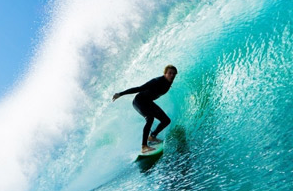 Если Вы являетесь членом спортивной или музыкальной организации, выезжающей по работе или просто хотите активно отдохнуть, мы знаем, что успех вашей поездки будет зависеть так же и от транспортировки вашего спортивного снаряжения или специального оборудования. Выбирая для путешествия авиакомпанию «Эйр Астана», Вы можете положиться на нас – мы позаботимся о безопасности и своевременной доставке Вашего багажа.Спортивный инвентарь Для того, чтобы мы могли тщательно подготовиться, перевозка некоторых наименований спортивного снаряжения и специального оборудования требует предварительного согласования и бронирования.Мы рекомендуем Вам позаботиться о надежной упаковке Вашего спортивного снаряжения или специального оборудования, особенно тех предметов, которые перевозятся в грузовом отсеке воздушного судна, как зарегистрированный багаж. При наличии специального чехла или футляра, следует воспользоваться им в качестве упаковки.Предварительное согласование и дополнительная оплата не требуются для перевозки:Лыжное снаряжениеСноубордическое снаряжениеСнаряжение для тенниса или сквошаСнаряжение для бадминтонаСнаряжение для рыбной ловлиВодные лыжиСнаряжение для верховой ездыКоньки для катания на льду, роликовые конькиСнаряжение для стрельбы из лукаВесла для разных видов греблиХоккейное снаряжение для игры на льдуВы можете перевезти указанное выше спортивное снаряжение без дополнительной оплаты, при условии, если оно входит в норму бесплатного провоза багажа по тарифу Вашего билета. Это правило не применяется для тарифа «Базовый», для которого оплата за перевозку спортивного инвентаря производится как за дополнительное место багажа, с учетом ограничений по весу.В том случае, если норма бесплатного провоза багажа превышена по количеству или весу – Вы можете воспользоваться услугой MyBaggage для оплаты за сверхнормативный багаж. Пожалуйста, примите во внимание, что вес одного места багажа не должен превышать 32 кг.Следующее снаряжение разрешено к перевозке на одного пассажира и расценивается как 1 место багажа: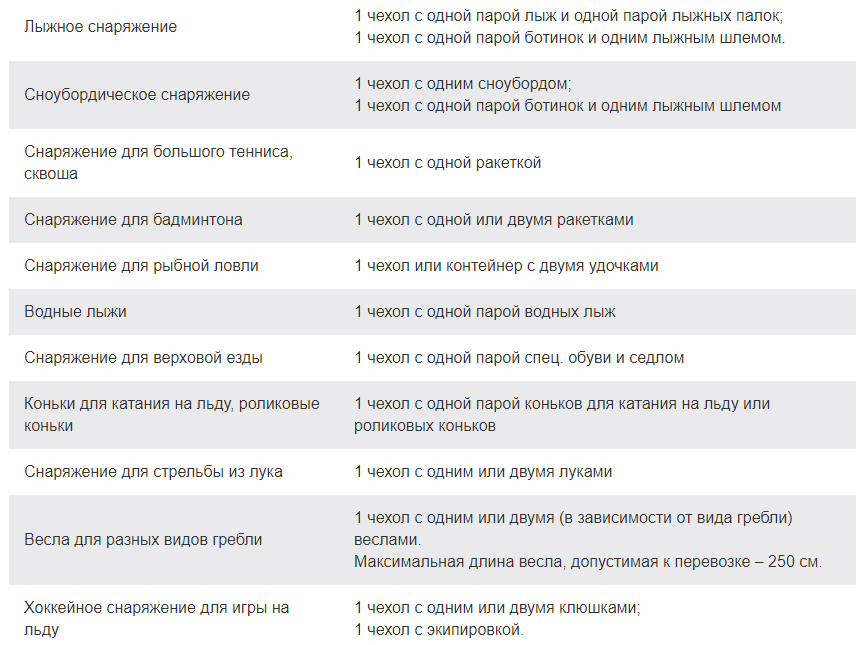 Для перевозки перечисленного ниже спортивного инвентаря требуются предварительное согласование и дополнительная оплата.Для того, чтобы мы успели как можно лучше подготовиться к перевозке, запрос на согласование необходимо направить как можно раньше, минимум за 24 часа до вылета Вашего рейса, в Ваше тур. агентство или по адресу special.services@airastana.com.Доски для сёрфинга и кайтбордыКаноэВелосипедыСнаряжение для игры в гольфВодолазное оборудованиеШесты для прыжков в высотуС тарифами и условиями перевозки Вы можете ознакомиться ниже: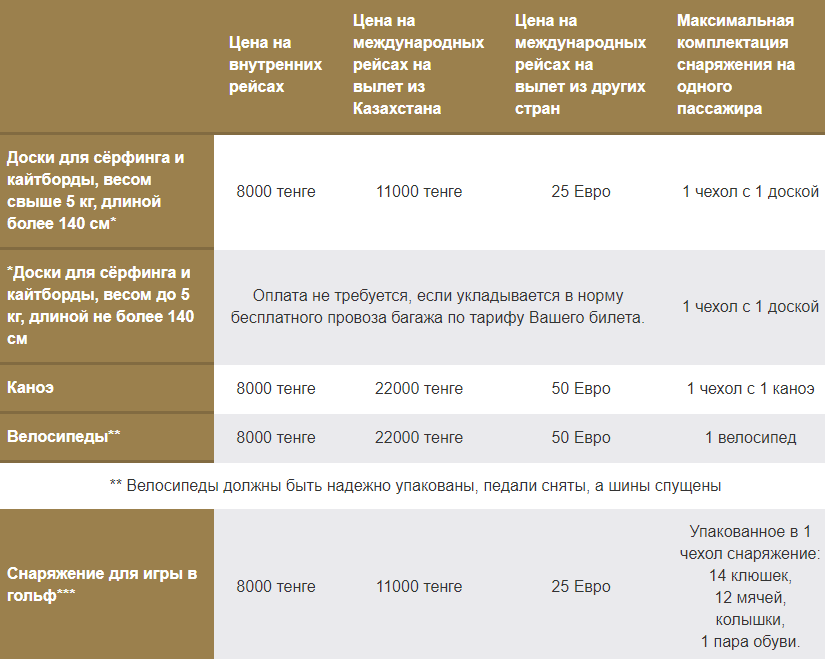 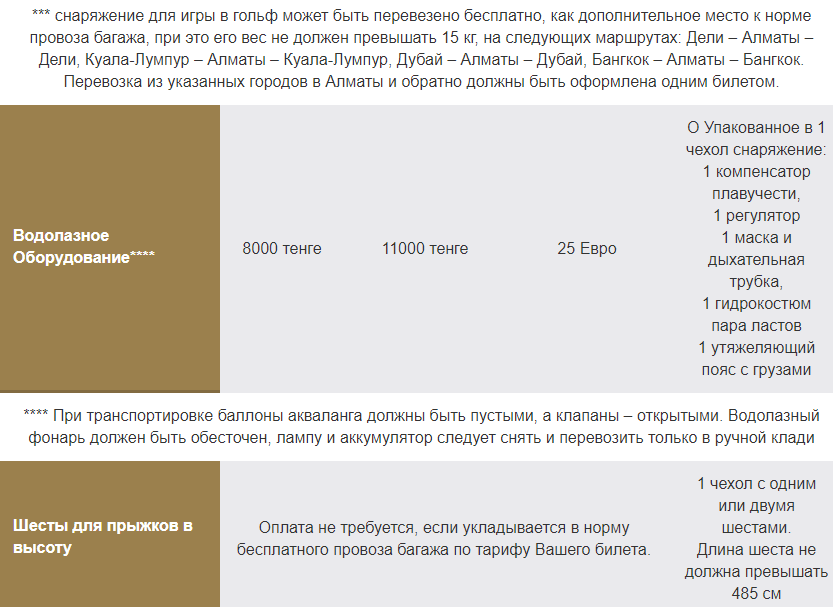 Оружие и боеприпасы к немуДля перевозки оружия и боеприпасов к нему требуются предварительное согласование и дополнительная оплата.

Если Вы хотите перевезти оружие, необходимо получить разрешение. Для этого следует не позднее, чем за 72 часа до вылета, отправить запрос напрямую в отдел специального обслуживания авиакомпании «Эйр Астана» на адрес special.services@airastana.com, либо сделать запрос через агентство по продаже авиабилетов*.В запросе на перевозку оружия необходимо указать:описание и количество оружия;модель, серийный и табельный номер оружия;цель использования;описание и количество патронов.С тарифами и условиями перевозки Вы можете ознакомиться ниже: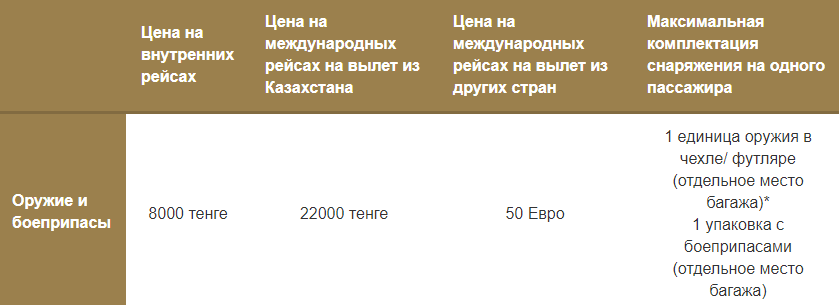 *каждая дополнительная единица оружия подлежит дополнительной оплате по указанному тарифу за перевозку оружия и боеприпасов
Условия перевозки:Разрешено перевозить только в зарегистрированном багаже: спортивное и охотничье оружие, пистолеты и нарезное оружие, а также надежно упакованные боеприпасы (патроны для оружия) подкласса опасности 1.4S (номера по списку ООН 0012 и 0014).Согласно Правилам перевозки опасных предметов и веществ IATA оружие и боеприпасы должны находиться в разных местах багажа. При необходимости требуется использовать специальный ящик для разделения.Оружие должно быть незаряженным. Боеприпасы должны быть предназначены только для личного использования, спортивных и (или) охотничьих целей.Каждому пассажиру разрешено провозить не более 5 кг общего веса с упаковкой боеприпасов (требуется взвешивание) для использования в личных целях. Нормы провоза для нескольких лиц нельзя объединять в одно или несколько мест багажа.Боеприпасы должны быть надежно упакованы, то есть должны находиться в стандартной торговой упаковке. Для своевременного прохождения всех формальностей в аэропорту, пассажирам следует подойти на регистрацию заранее, не позднее 30 минут до окончания регистрации.Запрещено провозить боеприпасы со взрывчатыми или зажигательными снарядами.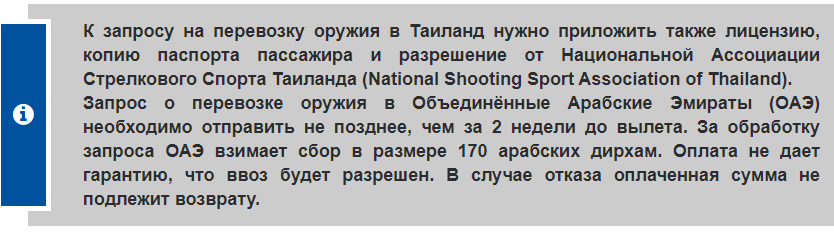 *Запрос на перевозку оружия в Южную Корею или ОАЭ необходимо отправлять только напрямую в отдел специального обслуживания «Эйр Астана»: special.services@airastana.com.Музыкальные инструменты и хрупкие предметыЕсли Вы планируете везти с собой музыкальный инструмент, например виолончель или контрабас, или другие хрупкие предметы, то вам следует оплатить дополнительное пассажирское место в салоне. Ваш агент или местный офис авиакомпания «Эйр Астана» окажут Вам содействие в покупке билета для вашего инструмента. Вес инструмента не должен превышать 75 кг, а размеры быть не более 120 x 50 x 30 см.Гитары, саксофоны и другие музыкальные инструменты аналогичных размеров можно перевозить как ручную кладь.Для получения дополнительной информации о транспортировке музыкальных инструментов в пассажирском салоне, а также для предоставления ваших запросов свяжитесь с отделом специального обслуживания  по адресу special.services@airastana.com.Не допускается перевозка в пассажирском салоне телевизоров и другого бытового электротехнического оборудования. Пожалуйста, свяжитесь с коммерческим отделом по грузовым перевозкам авиакомпании «Эйр Астана» по адресу cargo@airastana.com.Если вес музыкального инструмента превышает лимит бесплатного провоза багажа (23 кг для эконом-класса и 32 кг для бизнес-класса), то применяется тариф за перевес одного места багажа (MyBaggage).